~strid=18~Bill To:	Brought to you by…                                                                           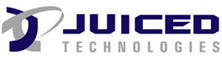 http://www.juicedtech.comBrought to you by…                                                                           http://www.juicedtech.com